Ausbildung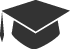 2013	Name des Abschluss / Diploms	Universität2007	Name des Abschluss / Diploms	UniversitätBeruflicher Werdegang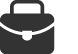 [Datum]	[Position]	[Firma]Cras tristique erat vel imperdiet hendrerit. Mauris porta fringilla facilisis. Etiam sed nunc libero. Duis volutpat nisi sit amet mauris luctus accumsan. Etiam non rhoncus elit.[Datum]	[Position]	[Firma]Maecenas orci sapien, elementum an nunc gravida, consectetur gravida libero wanted dead or alive.[Datum]	[Position]	[Firma]Sed ornare, turpis in auctor venenatis, ipsum nunc venenatis diam, a ornare magna ante non neque. Praesent vehicula enim augue.[Datum]	[Position]	[Firma]Cras tristique erat vel imperdiet hendrerit. Mauris porta fringilla facilisis. Etiam sed nunc libero. Duis nisi sit amet luctusnon rhoncus elit.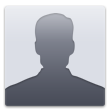 Hans BeckerAdresse : Universitätsstraße 2, 86159 AugsburgHandy: 0977 99 88 77Email: info@lebenslaufgestalten.deKARRIEREZIEL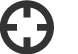 Ut tincidunt volutpat urna. Mauris eleifend nulla eget mauris. Sed cursus quam id felis. Curabitur posuere quam vel nibh. Cras dapibus dapibus nisl. Vestibulum quis dolor a felis congue vehicula.Vivamus sollicitudin elit fermentum, malesuada dolor vel, ullamcorper mi. Curabitur justo quam, eleifend nec leo sit amet, dapibus rhoncus nunc. Proin id imperdiet nisl, in pharetra risus. Ut nec diam orci. Nunc eu tellus sed tellus dapibus vulputate eu id enim. Donec cursus fringilla nibh vitae posuere. Fähigkeiten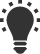 MaecenasPede purusTristique acInteger aliquet mauris et Ut mattis ligula posuere velitNunc sagittisInteger aliquet mauris et  Interessen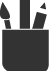 Nam vulputateDuis a quam non nequePraesent euismodMaecenasPede purusTristique acInteger aliquet mauris et  Etwas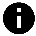 Nam vulputateDuis a quam non nequePraesent euismodTristique acInteger aliquet mauris et 